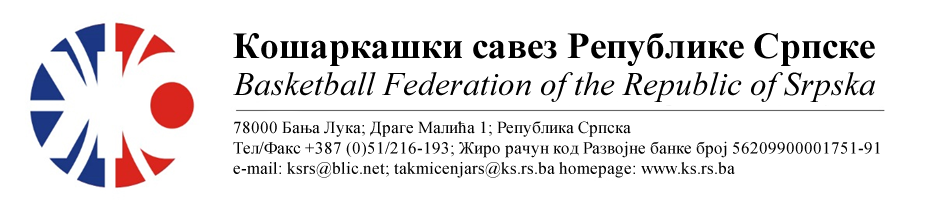 ПРВЕНСТВО РЕПУБЛИКЕ СРПСКЕ ЗА МЛАЂЕ КАТЕГОРИЈЕ
СЕЗОНА 2022/2023КАДЕТИ-ФИНАЛНИ ТУРНИРНАПОМЕНА: Службена лица су обавезна одмах, а најкасније у року 24 часа потврдити делегирање.Делегати образац бр.3 достављајудо 15:00 следећег дана након одигране утакмице на е-маил :komesar@ks.rs.ba .Трошкове превоза службених лица обрачунавати по цијени горива 0.54 КМЗа Комесара турнира одређује се Тркуља Јадранка. Комесар турнира се обавезује да уради завршни билтен и достави Комесару такмичења, а комплетну документацију са турнира прослиједи у Канцеларију КСРС.1.СКК СТУДЕНТ ИГОКЕАКК РАДНИК БНБМјестоДворанаТерминДелегат: Мејић ЗоранДелегат: Мејић Зоран1. Косић Бојан2. Симић Виолета3. Шобот ДејанБања ЛукаСД Обилићево20.05.202318:002.ОКК ДРИНА ПРИНЦИПКК БОРАЦМјестоДворанаТерминДелегат: Рачић Милан Делегат: Рачић Милан 1. Срдић Милош2. Тешановић Александар3. Томић МатијаБања ЛукаСД Обилићево20.05.202320:153.ПОРАЖЕНИ 1ПОРАЖЕНИ 2МјестоДворанаТерминДелегат: Зечевић Здравко Делегат: Зечевић Здравко 1. Бабић Саша2. Симић Виолета3. Томић МатијаБања ЛукаСД Центар21.05.202313:004.ПОБЈЕДНИК 1ПОБЈЕДНИК 2МјестоДворанаТерминДелегат: Тркуља Јадранка Делегат: Тркуља Јадранка 1. Срдић Милош2. Тешановић Александар3. Ђукић МиљанаБања ЛукаСД Центар21.05.202315:15Бијељина,17.05.2023.КОМЕСАР ТАКМИЧЕЊАМиодраг Ивановић ср.